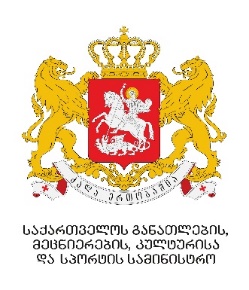 „სკოლის მოსწავლეებში პროფესიული უნარების განვითარების ქვეპროგრამით“ გათვალისწინებულისაკონკურსო განაცხადის  ფ ო რ მ ა ინფორმაცია საკონკურსო განაცხადის წარმომდგენი საგანმანათლებლო დაწესებულების შესახებ:შენიშვნა: საკონკურსო განაცხადის წარმოდგენა შეუძლიათ საქართველოს კანონმდებლობის შესაბამისად ავტორიზებულ პროფესიული საგანმანათლებლო პროგრამების განმახორციელებელ დაწესებულებებს. აღნიშნული დაწესებულებები უფლებამოსილნი არიან წარმოადგინონ ერთი ან რამდენიმე განაცხადი, ერთ ან რამდენიმე სკოლასთან თანამშრომლობით.სახელწოდება:იურიდიული მისამართი:ფაქტობრივი მისამართი:საიდენტიფიკაციო კოდი:ელ.ფოსტა:სახელწოდება:იურიდიული მისამართი:ფაქტობრივი მისამართი:საიდენტიფიკაციო კოდი:ელ.ფოსტა:ინფორმაცია პროფესიული საგანმანათლებლო პროგრამების განმახორციელებელი დაწესებულების  ხელძღვანელის შესახებ:სახელი და გვარი:ელ. ფოსტა:ტელეფონი:სახელი და გვარი:ელ. ფოსტა:ტელეფონი:ინფორმაცია პარტნიორი სკოლის შესახებ:შენიშვნა: პროფესიული საგანმანათლებლო პროგრამების განმახორციელებელი დაწესებულება ვალდებულია,  ბენეფიციარ სკოლასთან თანამშრომლობით მოამზადოს საკონკურსო განაცხადი და გააფორმოს თანამშრომლობის  მემორანდუმი (რომლის ასლიც თან უნდა დაურთოს საკონკურსო განაცხადს).სკოლის დასახელება:სკოლის მისამართი:სკოლის ელ. ფოსტა:სკოლის დირექტორი:დირექტორის საკონტაქტო ტელეფონი:დირექტორის ელ. ფოსტა:სკოლის დასახელება:სკოლის მისამართი:სკოლის ელ. ფოსტა:სკოლის დირექტორი:დირექტორის საკონტაქტო ტელეფონი:დირექტორის ელ. ფოსტა:ინფორმაცია ბენეფიციარი სკოლის/სკოლების შესახებ:შენიშვნა: აღნიშნული გრაფა ივსება მხოლოდ იმ შემთხვევაში, თუ კურსში ერთვებიან პარტნიორი სკოლის ახლომდებარე სკოლის/სკოლების მოსწავლეებიც და არსებობს შესაბამის საგანმანათლებლო დაწესებულებებს შორის გაფორმებული მემორანდუმი.სკოლის დასახელება:სკოლის მისამართი:სკოლის ელ. ფოსტა:სკოლის დირექტორი:დირექტორის საკონტაქტო ტელეფონი:დირექტორის ელ. ფოსტა:სკოლის დასახელება:სკოლის მისამართი:სკოლის ელ. ფოსტა:სკოლის დირექტორი:დირექტორის საკონტაქტო ტელეფონი:დირექტორის ელ. ფოსტა:პროფესიული უნარების განვითარების კურსის  დასახელება:შენიშვნა: (1) საგანმანათლებლო დაწესებულება უფლებამოსილია,  პროფესიული უნარების კურსი შეიმუშავოს მხოლოდ იმ მიმართულების/პროფილის ფარგლებში, რომლის შესაბამისადაც ახორციელებს პროფესიულ საგანმანათლებლო პროგრამებს. (2) კურსის დასახელება უნდა შეესაბამებოდეს სამიზნე პროფესიის დასახელებას. კურსის განხორციელების ჯამური ბიუჯეტი:შენიშვნა:  ჯამური ბიუჯეტი არ უნდა აღემატებოდეს 20 ათას ლარს.მასწავლებლების ანაზღაურება ჯამურად:კურსის განხორციელების ჯამური ბიუჯეტი:შენიშვნა:  ჯამური ბიუჯეტი არ უნდა აღემატებოდეს 20 ათას ლარს.პროგრამის ადმინისტრირების ხარჯი ჯამურად:კურსის განხორციელების ჯამური ბიუჯეტი:შენიშვნა:  ჯამური ბიუჯეტი არ უნდა აღემატებოდეს 20 ათას ლარს.მატერიალურ-ტექნიკური რესურსების ხარჯი ჯამურად:კურსის განხორციელების ჯამური ბიუჯეტი:შენიშვნა:  ჯამური ბიუჯეტი არ უნდა აღემატებოდეს 20 ათას ლარს.სულ ბიუჯეტი:სამიზნე კლასები:შენიშვნა: კურსის ბენეფიციარები შეიძლება იყვნენ საჯარო ზოგადსაგანმანათლებლო დაწესებულებების VШ და IX  კლასის მოსწავლეები. დასაშვებია ჯგუფის/ჯგუფების სხვადასხვა კლასის მოსწავლეებისგან დაკომპლექტება და ჯგუფში/ჯგუფებში მოსწავლეთა განსხვავებული რაოდენობა (ჯამში, თითოეულ ჯგუფში არაუმეტეს 20 მოსწავლისა).კურსში ჩართულ მოსწავლეთა რაოდენობა:შენიშვნა: ჯგუფში მოსწავლეთა რაოდენობა არ უნდა აღემატებოდეს 20-ს. ამასთან, მოსწავლეთა რაოდენობის განსაზღვრისას, მნიშვნელოვანია გათვალისწინებული იყოს  კურსის/პროფესიის სპეციფიკა,  სასწავლო გარემო და სხვა მნიშვნელოვანი ფაქტორები.მოსწავლეთა ჯამური რაოდენობა:მოსწავლეთა ჯამური რაოდენობა:კურსში ჩართულ მოსწავლეთა რაოდენობა:შენიშვნა: ჯგუფში მოსწავლეთა რაოდენობა არ უნდა აღემატებოდეს 20-ს. ამასთან, მოსწავლეთა რაოდენობის განსაზღვრისას, მნიშვნელოვანია გათვალისწინებული იყოს  კურსის/პროფესიის სპეციფიკა,  სასწავლო გარემო და სხვა მნიშვნელოვანი ფაქტორები.მოსწავლეთა რაოდენობა პარტნიორი სკოლიდან:მოსწავლეთა რაოდენობა პარტნიორი სკოლიდან:კურსში ჩართულ მოსწავლეთა რაოდენობა:შენიშვნა: ჯგუფში მოსწავლეთა რაოდენობა არ უნდა აღემატებოდეს 20-ს. ამასთან, მოსწავლეთა რაოდენობის განსაზღვრისას, მნიშვნელოვანია გათვალისწინებული იყოს  კურსის/პროფესიის სპეციფიკა,  სასწავლო გარემო და სხვა მნიშვნელოვანი ფაქტორები.მოსწავლეთა რაოდენობა  ბენეფიციარი სკოლიდან (ასეთის არსებობის შემთხვევაში):მოსწავლეთა რაოდენობა  ბენეფიციარი სკოლიდან (ასეთის არსებობის შემთხვევაში):კურსის ხანგრძლივობა:შენიშვნა: კურსის ხანგრძლივობა უნდა იყოს არანაკლებ 24 და არაუმეტეს 48 საათისა.თვეების რაოდენობა:დღეების რაოდენობა:საათების რაოდენობა:თვეების რაოდენობა:დღეების რაოდენობა:საათების რაოდენობა:კურსის ფარგლებში თითოეული გაკვეთილის ხანგრძლივობა:შენიშვნა: თითოეული გაკვეთილის ხანგრძლივობა არ უნდა აღემატებოდეს 2 საათს. რეკომენდებულია, კურსის ფარგლებში დაიგეგმოს კვირაში 2 გაკვეთილი. კვირაში სასწავლო დღეების რაოდენობა:საგაკვეთილო პროცესის ხანგრძლივობა:კვირაში სასწავლო დღეების რაოდენობა:საგაკვეთილო პროცესის ხანგრძლივობა:განხორციელების ვადები:კურსის დაწყების თარიღი (რიცხვი/თვე):კურსის დასრულების თარიღი (რიცხვი/თვე):კურსის დაწყების თარიღი (რიცხვი/თვე):კურსის დასრულების თარიღი (რიცხვი/თვე):კურსის ზოგადი მიზნები:გთხოვთ, რამდენიმე წინადადებით აღწეროთ კურსის ძირითადი მიზნები.კურსის მოკლე აღწერა:გთხოვთ, მოკლედ ჩამოაყალიბოთ წარმოდგენილი კურსის აღწერა.შენიშვნა: კურსის მიზნები და მოკლე აღწერილობა  უნდა ესადაგებოდეს პროფესიული უნარების განვითარების პროგრამის მთავარ მიზნებს. კურსის სწავლის შედეგები და მათი მოკლე აღწერილობა:შენიშვნა: მნიშვნელოვანია კურსის განმავლობაში მოსწავლემ შეძლოს პროფესიის ყველა მნიშვნელოვანი ასპექტის შესახებ ინფორმაციის მიღება და პროფესიასთან დაკავშირებული ცალკეული სამუშაოების საბაზისო დონეზე შესრულება. კურსის დასრულების შემდეგ მოსწავლეს შეუძლია:1) 2)3)და ა.შ.კურსის დასრულების შემდეგ მოსწავლეს შეუძლია:1) 2)3)და ა.შ.თითოეული გაკვეთილის გეგმა:შენიშვნა: თითოეული გაკვეთილის გეგმა უნდა მოიცავდეს 4 კომპონენტს: (1) გაკვეთილის თემა; 2) გაკვეთილის მიზანი; (3) სწავლების მეთოდები; (4) გაკვეთილის მოკლე აღწერა -  მთელი საგაკვეთილო პროცესისა და სასწავლო აქტივობების მოკლე აღწერა, სადაც მკაფიოდ ჩანს როგორ აპირებს მასწავლებელი გაკვეთილის წარმართვას და დასახული მიზნის მიღწევას წარმოდგენილი სწავლების მეთოდების/აქტივობების გამოყენებით.თითოეული გაკვეთილის გეგმა:შენიშვნა: თითოეული გაკვეთილის გეგმა უნდა მოიცავდეს 4 კომპონენტს: (1) გაკვეთილის თემა; 2) გაკვეთილის მიზანი; (3) სწავლების მეთოდები; (4) გაკვეთილის მოკლე აღწერა -  მთელი საგაკვეთილო პროცესისა და სასწავლო აქტივობების მოკლე აღწერა, სადაც მკაფიოდ ჩანს როგორ აპირებს მასწავლებელი გაკვეთილის წარმართვას და დასახული მიზნის მიღწევას წარმოდგენილი სწავლების მეთოდების/აქტივობების გამოყენებით.თითოეული გაკვეთილის გეგმა:შენიშვნა: თითოეული გაკვეთილის გეგმა უნდა მოიცავდეს 4 კომპონენტს: (1) გაკვეთილის თემა; 2) გაკვეთილის მიზანი; (3) სწავლების მეთოდები; (4) გაკვეთილის მოკლე აღწერა -  მთელი საგაკვეთილო პროცესისა და სასწავლო აქტივობების მოკლე აღწერა, სადაც მკაფიოდ ჩანს როგორ აპირებს მასწავლებელი გაკვეთილის წარმართვას და დასახული მიზნის მიღწევას წარმოდგენილი სწავლების მეთოდების/აქტივობების გამოყენებით.პირველი გაკვეთილი:ა) საგაკვეთილო თემა:ბ) გაკვეთილის მიზანი:გ) სწავლების მეთოდები:დ) გაკვეთილის მოკლე აღწერა.პირველი გაკვეთილი:ა) საგაკვეთილო თემა:ბ) გაკვეთილის მიზანი:გ) სწავლების მეთოდები:დ) გაკვეთილის მოკლე აღწერა.პირველი გაკვეთილი:ა) საგაკვეთილო თემა:ბ) გაკვეთილის მიზანი:გ) სწავლების მეთოდები:დ) გაკვეთილის მოკლე აღწერა.მე-2 გაკვეთილი:ა) საგაკვეთილო თემა:ბ) გაკვეთილის მიზანი:გ) სწავლების მეთოდები:დ) გაკვეთილის მოკლე აღწერა.მე-2 გაკვეთილი:ა) საგაკვეთილო თემა:ბ) გაკვეთილის მიზანი:გ) სწავლების მეთოდები:დ) გაკვეთილის მოკლე აღწერა.მე-2 გაკვეთილი:ა) საგაკვეთილო თემა:ბ) გაკვეთილის მიზანი:გ) სწავლების მეთოდები:დ) გაკვეთილის მოკლე აღწერა.